How are my 21st Century skills looking this week?Communication     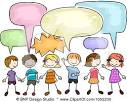 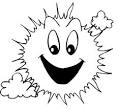 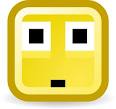 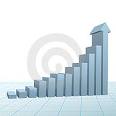 Looking awesome!         I can probably do better…      I need to work on this.M   T   W   Th   F                       M   T   W   Th   F                         M   T   W   Th   FCollaboration                   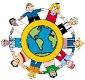 Looking awesome!         I can probably do better…      I need to work on this.M   T   W   Th   F                       M   T   W   Th   F                         M   T   W   Th   FCritical Thinking                       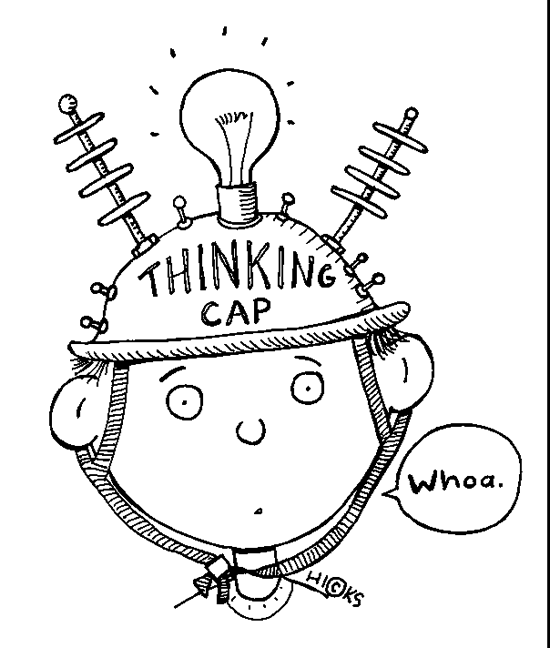 Looking awesome!         I can probably do better…      I need to work on this.M   T   W   Th   F                       M   T   W   Th   F                         M   T   W   Th   FCreative Thinking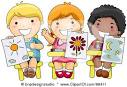 Looking awesome!         I can probably do better…      I need to work on this.M   T   W   Th   F                       M   T   W   Th   F                         M   T   W   Th   F